Why chose the 6mm Reusable Drinking Straws Bamboo Straws of SPUNTREE ?1.Competitive price with high quality2.Best OEM service on products,package ,designs and other ideasProduct parametersAbout the product   1.A slight difference in the color of each straws is a normal phenomenon due to material are all natural.Also due to natural variance in diameter,these straws may not fit through certain travel mug lids. 2.The small diameter does not fit for drinks with granules. 3.Please note that the need to clean up the inner and outer pipe with a straws brush before the use of straw. 4.Please storage in a dry place.5.Can be washed in Dishwasher ,No microwave oven. Details of 6mm Reusable Drinking Straws Bamboo Straws: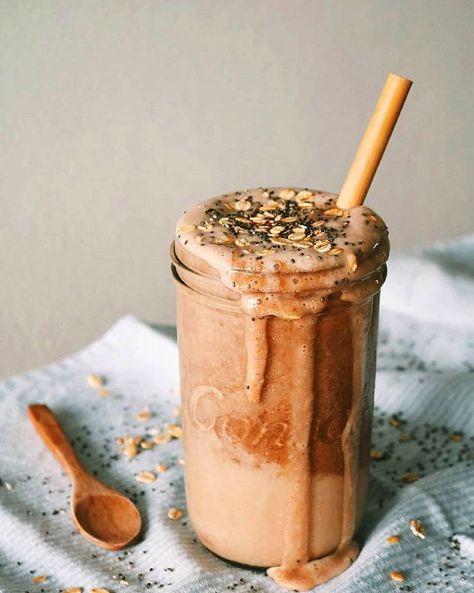 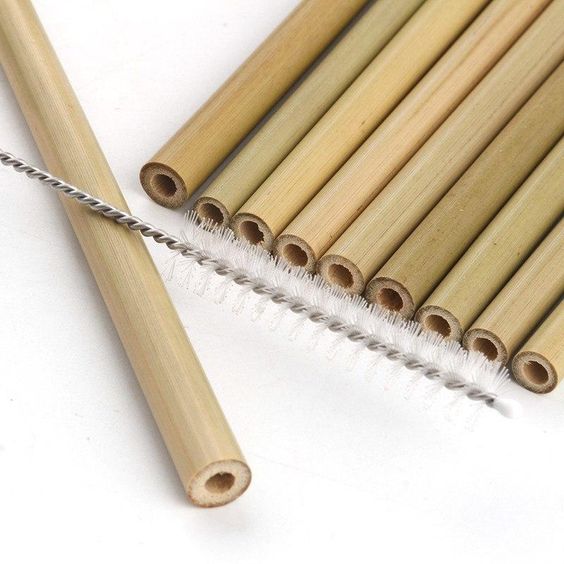 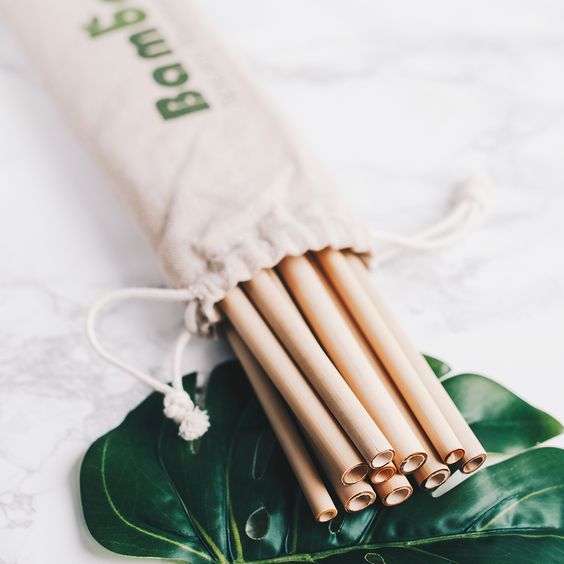 The product certification of 6mmReusable Drinking Straws Bamboo Straws: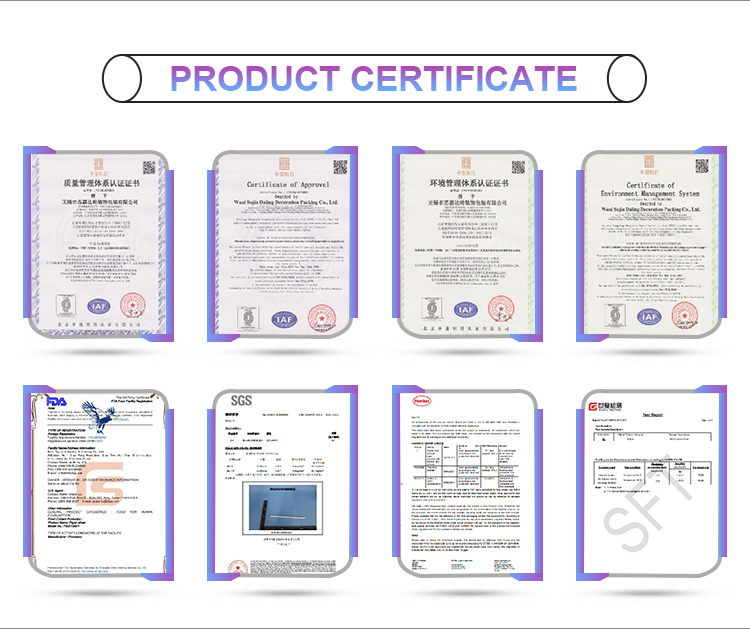 The package of 6mm Reusable Drinking Straws Bamboo Straws: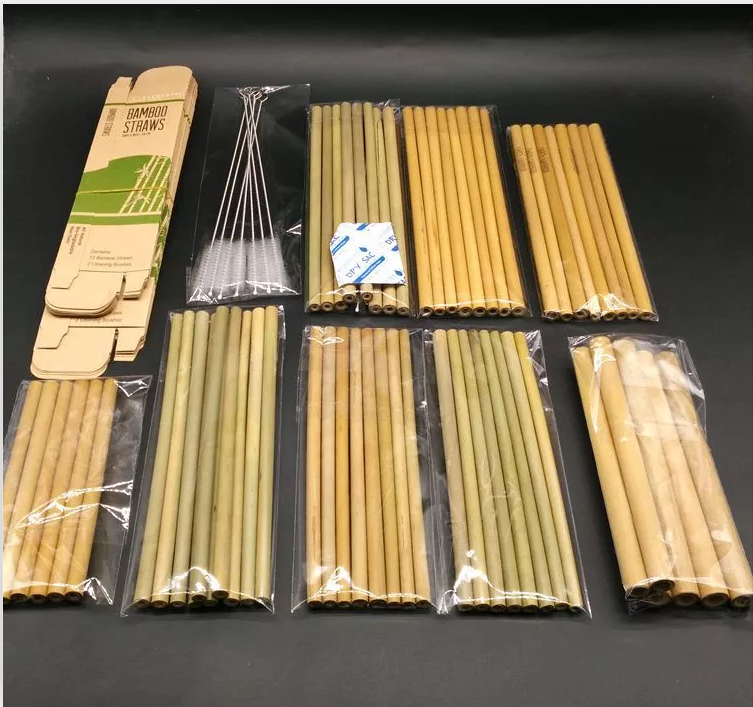 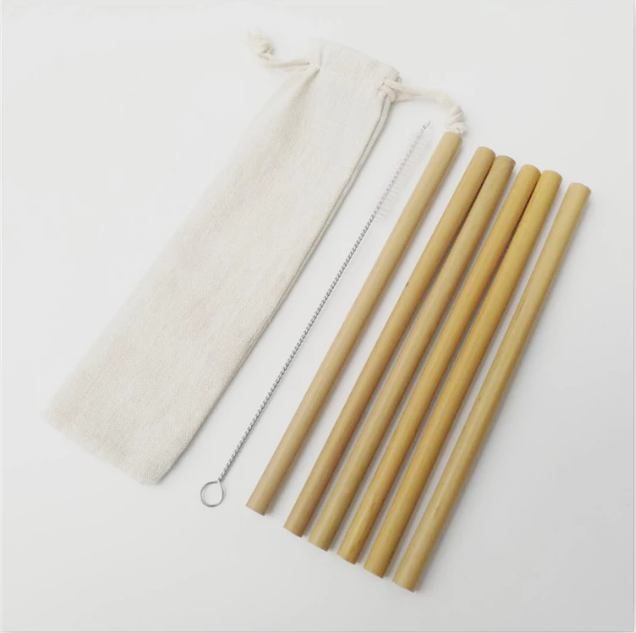 Production process：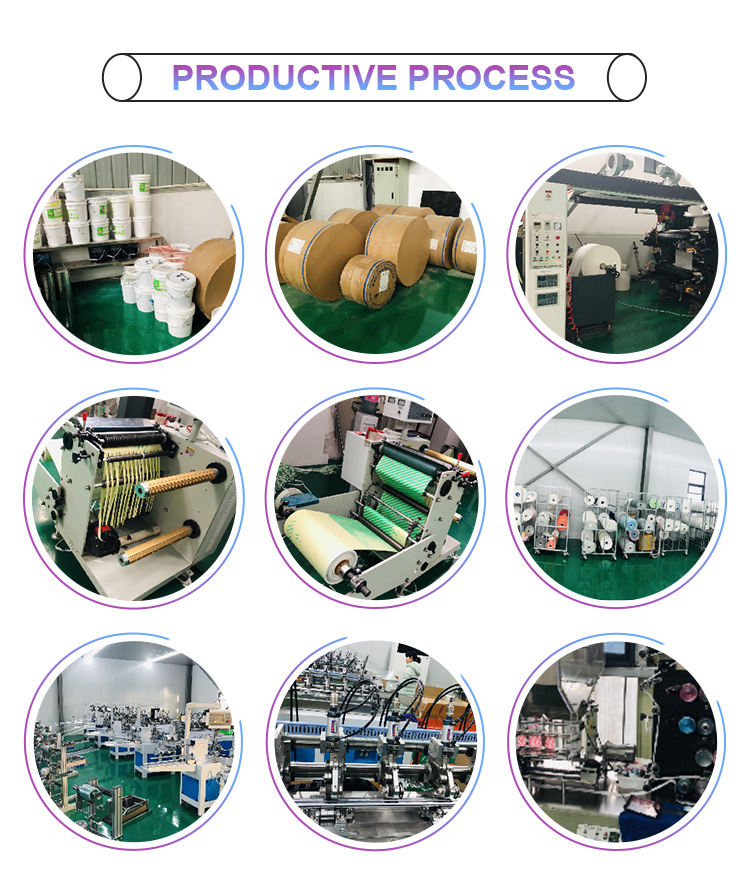 Our promise:100% imported raw materials(paper imported from Sweden and glue imported from Germany)Professional certificates(FDA,SGS,LFGB)Guaranteed quality and safety Product Name6mm Reusable Drinking Straws Bamboo StrawsRef NO.   YJ2002BrandSPUNTREE/ NEUTRAL /OEMMaterialBambooColorNatural bambooSize6*197mm(7.75”)PackageColor box / cloth carrying bagSuitable temperature -20℃-120℃lFuturesReusable Safety and eco-friendlyOEMAvailable (Color,patterns,sizes and package can be adjusted by clients’ request)